Werkblad Lekker lezen!StartLees jij thuis, op de bank of ergens anders? En wat lees je dan? Je kunt veel leuke dingen lezen: een boek, een krant, een tijdschrift of een recept om te koken. Wat vind jij leuk om te lezen?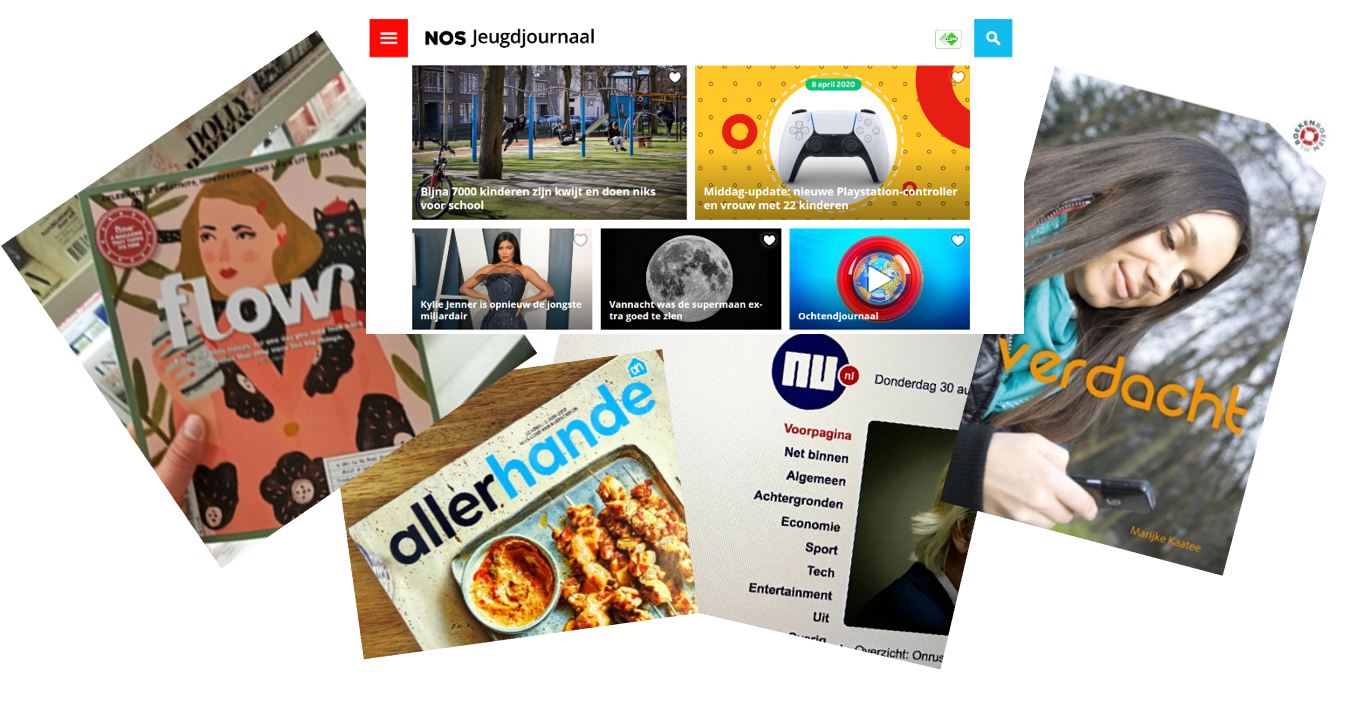 Kijk in je huis. Wat kun je lezen? Maak foto’s van boeken, kranten en andere dingen die je kunt lezen.Kies nu wat jij gaat lezen. Bijvoorbeeld een spannend boek. Of een tijdschrift over voetbal.Kies een fijne plek om te lezen. Bijvoorbeeld de bank. Of de tuin of het balkon, als het mooi weer is.Ga lekker lezen. En maak een foto als je leest.Ben je klaar met lezen? Kies vijf woorden. Vijf woorden die passen bij wat je leest. Bijvoorbeeld spannend, verhaal, lachen of verdrietig.SamenPraat met iemand anders in je huis. Bijvoorbeeld je vader of moeder of broer of zus. Laat zien wat je leest.Vertel over het lezen. Gebruik de vijf woorden.Vraag aan de ander: wat vindt hij of zij leuk om te lezen? En waarom?Bedenk vijf zinnen bij het gesprekje: wat lezen jij en de andere mensen in je huis? Stuur opStuur je foto’s, de vijf woorden en de zinnen naar de docent. Je mag de zinnen typen of zeggen. Doe dit met WhatsApp.Je bent klaar! 